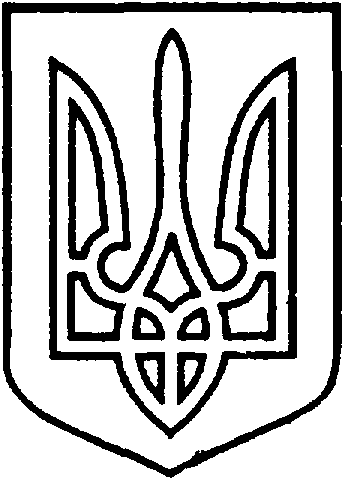 СЄВЄРОДОНЕЦЬКА МІСЬКА ВІЙСЬКОВО-ЦИВІЛЬНА АДМІНІСТРАЦІЯ  СЄВЄРОДОНЕЦЬКОГО РАЙОНУ  ЛУГАНСЬКОЇ  ОБЛАСТІРОЗПОРЯДЖЕННЯкерівника Сєвєродонецької міської  військово-цивільної адміністрації______________20__  року                                                              №_____       Про нагородження Грамотами Сєвєродонецької міської військово- цивільної  адміністрації Сєвєродонецького району Луганської області з нагоди Дня енергетикаКеруючись Законом України „ Про військово-цивільні адміністрації ”,  на підставі Положення про відзнаки Сєвєродонецької міської військово-цивільної адміністрації Сєвєродонецького району Луганської області, затвердженого розпорядженням керівника Сєвєродонецької міської ВЦА від 17.03.2021 № 95, розглянувши листа директора ДП „ Сєвєродонецька ТЕЦ ”  Гудима О. від 10.11.2021 № 03-72-570/1682,зобов’язую:Нагородити Грамотами Сєвєродонецької міської військово-цивільної адміністрації Сєвєродонецького району Луганської області  наступних працівників ДП „ Сєвєродонецька теплоелектроцентраль ”: БОЯРСЬКОГО Андрія Дмитровича, тракториста 5 розряду транспортно-господарського цеху; ГОРОБЧЕНКО Мирославу Вадимівну, економіста відділу збуту теплової енергії; КРОПИВЦЕВУ Ольгу Прокопівну, апаратника хімводоочищення електростанцій VI групи кваліфікації котельного цеху; КУЩ Марину Миколаївну, заступника начальника планово-економічного відділу; СОЛОДКОГО Євгенія Миколайовича,  слюсара з обслуговування теплових мереж VI групи кваліфікації теплових мереж„ За особливі досягнення у виконанні службових обов’язків, високу про-фесійну майстерність, бездоганну дисципліну та з нагоди Дня енергетика ”.2.   Розпорядження  підлягає оприлюдненню.3.   Контроль за виконанням даного розпорядження покласти на заступника керівника Сєвєродонецької міської ВЦА Ірину СТЕПАНЕНКО. Керівник Сєвєродонецької міськоївійськово-цивільної адміністрації  		                Олександр СТРЮК 